AUTUMNAUTUMNAUTUMNSPRINGSPRINGSPRINGSUMMERSUMMERSUMMERSubject AreaAutumn 1st Half(7 weeks)Autumn 1st Half(7 weeks)Autumn 2nd Half(8 weeks)Spring 1st half(6weeks)Spring 1st half(6weeks)Spring 2nd Half(5 weeks)Summer 1st Half(6 weeks)Summer 2nd Half(7 weeks)Summer 2nd Half(7 weeks)Significant PersonMichael MorpurgoNeil ArmstrongIsaac NewtonIsaac NewtonFloella Benjamin Andy WarholDavid AttenboroughDavid AttenboroughSt GeorgeSt GeorgeEmmeline PankhurstLocality Study/ specialist visitorRecycling in the LakesKendal Mountain Film FestivalElf RunNursing Home VisitElf RunNursing Home VisitScience DayRiver Kent- Kendal WalkMass at ChurchRiver Kent- Kendal WalkMass at ChurchSports DaySports DayResidential Trip National and whole school events05/09-  International Day of Charity09/09-  International First Aid Day 15/09- International Day of Democracy.16/09-01/10- 1st British Food Fortnight 18/09- Jeans for Genes 21/09- 21st International Day of Peace the world. 21/09- World Gratitude Day 23/09- International Day of Sign Languages 26/09- European Day of Languages30/09- National Sporting Heritage DayAll OCT-  Black History Month All OCT-The Big Draw Festival.Oct- International Walk to School Month02/10- World Habitat Day 04/10- World Animal Day 06/10- World Smile Day 10/10- World Homeless Day 10/10- World Mental Health Day16/10-  World Food Day 16-22/10- Recycle Week 17/10- International Day for Eradication of Poverty19/10- World Values Day 24/10- United Nations Day05/11- Guy Fawkes Night 6th -12/11- UK Parliament Week 11/11-  Remembrance Day 12-19/11 Inter Faith Week 13/11 – 17th Anti-Bullying Week13/11- Kindness Day UK 14/11- World Diabetes Day 16/11-  International Day of Tolerance17/11 - Children In Need 19/11 – 25th Road Safety Week 02/12- International Day for Abolition of Slavery 2– 8/12- National Grief Awareness Week 03/12- International Day of People with Disabilities 07/12- Christmas Jumper Day10/12- Human Rights Day 18/12- International Migrants Day 05/11- Guy Fawkes Night 6th -12/11- UK Parliament Week 11/11-  Remembrance Day 12-19/11 Inter Faith Week 13/11 – 17th Anti-Bullying Week13/11- Kindness Day UK 14/11- World Diabetes Day 16/11-  International Day of Tolerance17/11 - Children In Need 19/11 – 25th Road Safety Week 02/12- International Day for Abolition of Slavery 2– 8/12- National Grief Awareness Week 03/12- International Day of People with Disabilities 07/12- Christmas Jumper Day10/12- Human Rights Day 18/12- International Migrants Day 04/01- World Braille Day 15/01- Martin Luther King Day 21/01- World Religion Day 27/01- Holocaust Memorial Day 29/01- RNLI SOS Day  01/02- Time to Talk Day 5-11/02- Children’s Mental Health Week 06/02- Safer Internet Day 14-20/02- Random Acts of Kindness Week 21/02- International Mother Language Day 03/03- World Wildlife Day 08/03- International Women’s Day 16/03- Young Carers Action Day21/03- International Day for Elimination of Racial Discrimination02/03- World Water Day All April- Stress Awareness Month 02/04- World Autism Awareness Day 07/04- World Health Day 15/04- World Art Day 22/04- Earth Day 03/03- World Wildlife Day 08/03- International Women’s Day 16/03- Young Carers Action Day21/03- International Day for Elimination of Racial Discrimination02/03- World Water Day All April- Stress Awareness Month 02/04- World Autism Awareness Day 07/04- World Health Day 15/04- World Art Day 22/04- Earth Day All May- Local and Community History Month 6-12/05- Deaf Awareness Week 13-19/05- Mental Health Awareness Week 15/05- International Day of Families 17/05- Endangered Species Day 20/05- World Bee Day 20-25/05-Walk to School Week 21/05- World Day for Cultural Diversity 28/05- World Hunger Day 01-07/06- Volunteers’ Week 05/06- World Environment Day 08/06- World Ocean Day 10-14/06- Healthy Eating Week 16-22/06- World Refugee Week 21/06- World Music Day All May- Local and Community History Month 6-12/05- Deaf Awareness Week 13-19/05- Mental Health Awareness Week 15/05- International Day of Families 17/05- Endangered Species Day 20/05- World Bee Day 20-25/05-Walk to School Week 21/05- World Day for Cultural Diversity 28/05- World Hunger Day 01-07/06- Volunteers’ Week 05/06- World Environment Day 08/06- World Ocean Day 10-14/06- Healthy Eating Week 16-22/06- World Refugee Week 21/06- World Music Day 11/07- World Population Day 12/07- Malala Yousafzai’s Birthday14/07- Emmeline Pankhurst Day 18/07- Nelson Mandela International Day 30/07- International Day of Friendship Quality TextsTake one book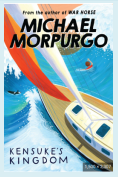 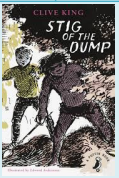 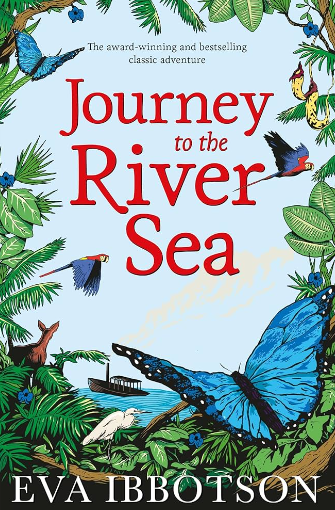 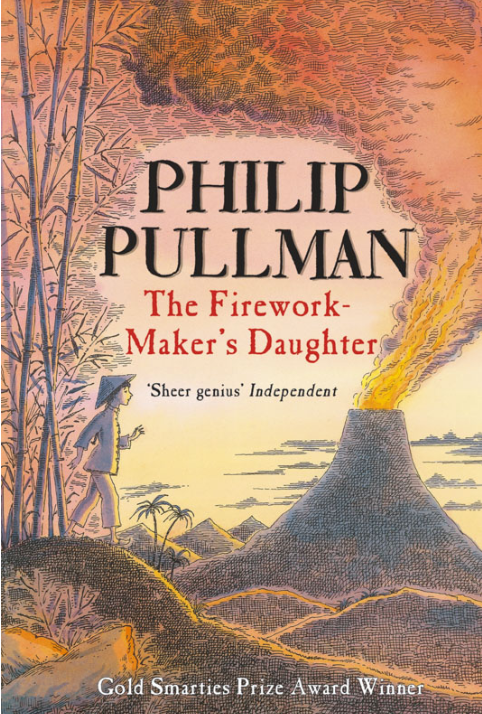 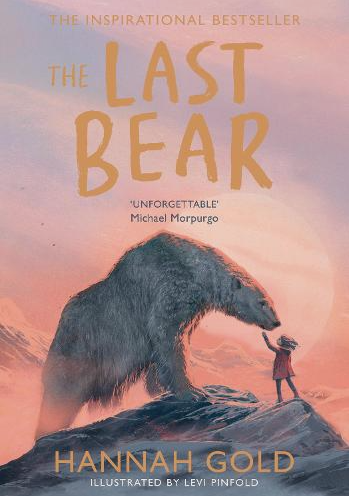 LiteracyNarrativeNon-chronological reports,Discussion/Balanced argument.PoetryPersuasive writing.PoetryPersuasive writing.NarrativeLetters/postcards.PoetryJournalist report, Recounts.PoetryJournalist report, Recounts.NarrativeExplanations.NarrativeExplanations.PoetryInstructions.MathematicsPlace Value, Addition & SubtractionMultiplication and DivisionFractionsMultiplication and DivisionFractionsMultiplication and DivisionFractionsDecimals and percentagesPerimeter and Area, VolumeStatisticsDecimals and percentagesPerimeter and Area, VolumeStatisticsAlgebraGeometry-angles, shape, position MeasurementAlgebraGeometry-angles, shape, position MeasurementStatisticsNumberCalculationScienceEarth and SpaceForcesForcesSeparating mixtureSeparating mixtureEnergyLife CyclesLife CyclesHuman developmentGeographyInvestigating world tradeInvestigating world tradeInvestigating world tradeLooking at North America and WaterLooking at North America and WaterLooking at North America and WaterClimate Across the WorldClimate Across the WorldClimate Across the WorldHistoryStone age to Iron AgeStone age to Iron AgeStone age to Iron AgeAncient RomeAncient RomeAncient RomeQuest for KnowledgeQuest for KnowledgeQuest for KnowledgeArtIllustration and Narrative ArtIllustration and Narrative ArtIllustration and Narrative ArtPattern and SculpturePattern and SculpturePattern and SculptureJourneysJourneysJourneysD&TPulleys and gearsPulleys and gearsPulleys and gearsFramed structuresFramed structuresFramed structuresCultures and seasonality’sCultures and seasonality’sCultures and seasonality’sRECreationGod’s CovenantsGod’s CovenantsInspirational PeopleReconciliationReconciliationLife in the risen JesusLife in the risen JesusOther FaithsPSHELife to the FullCreated and Loved By GodReligious UnderstandingMe, My Body, My HealthCreated and Loved By GodEmotional Well BeingLife CyclesCreated and Loved By GodEmotional Well BeingLife CyclesCreated to Love OthersReligious UnderstandingPersonal RelationshipsCreated to Love OthersKeeping SafeCreated to Love OthersKeeping SafeCreated to Live in CommunityReligious UnderstandingCreated to Live in CommunityReligious UnderstandingCreated to Live in CommunityLiving in the Wider WorldOnline SafetyProject EvolveSelf-image and identityOnline relationshipsOnline relationshipsOnline reputationCopyright and OwnershipOnline bullyingPrivacy and SecurityOnline bullyingPrivacy and SecurityManaging information onlineManaging information onlineHealth wellbeing and lifestyleComputingComputing systems and networks – the internetCreating media – audio productionCreating media – audio productionProgramming – repetition in shapesProgramming – repetition in shapesData and information – data loggingCreating media – photo editingCreating media – photo editingProgramming – repetition in gamesPE  Netball:GamesOn the Beach:Dance Pair Composition:GymnasticsOn the Beach:Dance Pair Composition:GymnasticsCo-operation, Communication & Consideration: Outdoor and Adventurous Football:GamesBadmintonFootball:GamesBadmintonHeptathlon:AthleticsRoundersHeptathlon:AthleticsRoundersCricketDance Styles:DanceMusicMusical structuresExploring feelings when you playExploring feelings when you playCompose with your friendsFeelings through musicFeelings through musicExpression and improvisationExpression and improvisationThe show must go onSpanishAll about meThe Sign of the Cross and Hail MaryThe way we lookChristmas in SpainThe way we lookChristmas in SpainEating Out
My WorldEaster celebrationsMy WorldEaster celebrationsIn the classroomIn the classroomOur past